Open Arms Challenge Group:https://maddies.fund/openarmschallengegroupHuddle Registration Link:
https://maddiesfund-org.zoom.us/meeting/register/tZckduupqjsoGNGtPuk2fatmO_acogXGlPx7Agenda Welcome – Amber Eby, Grants Specialist at Maddie’s Fund and Wendy Frink, Marketing Specialist at Maddie’s Fund Speakers – Danielle Harris, Shelter and Life Outcome Manager at Pima Animal Care Center and Melissa Lesinsky, Director at Southern Arizona Cat RescueQ&A
57 live attendeesPrevious Huddle Recordings & Discussion ThreadsOpen Arms Challenge Group on Maddie’s Pet Forum: https://maddies.fund/openarmschallengegroupOpen Arms Challenge Huddle #1 recording & discussion thread: https://maddies.fund/openarmschallengehuddle1Open Arms Challenge Huddle #2 recording & discussion thread: https://maddies.fund/openarmschallengehuddle2Open Arms Challenge Huddle #3 recording & discussion thread: https://maddies.fund/openarmschallengehuddle3Open Arms Challenge Huddle #4 recording & discussion thread: https://maddies.fund/openarmschallengehuddle4Open Arms Challenge Huddle #5 recording & discussion thread: https://maddies.fund/openarmschallengehuddle5Open Arms Challenge Huddle #6 recording & discussion thread: https://maddies.fund/openarmschallengehuddle6Open Arms Challenge Huddle #7 recording & discussion thread: https://maddies.fund/openarmschallengehuddle7Open Arms Challenge Huddle #8 recording & discussion thread: https://maddies.fund/openarmschallengehuddle8Resources Shared During CallPima Animal Care Center: https://webcms.pima.gov/cms/one.aspx?objectId=18469Southern Arizona Cat Rescue: https://sacatrescue.org/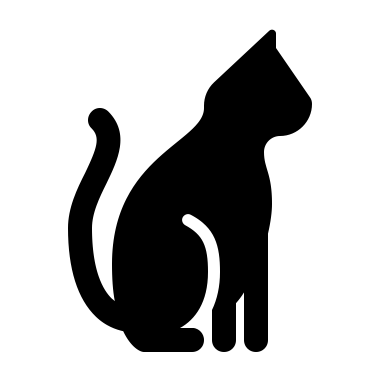 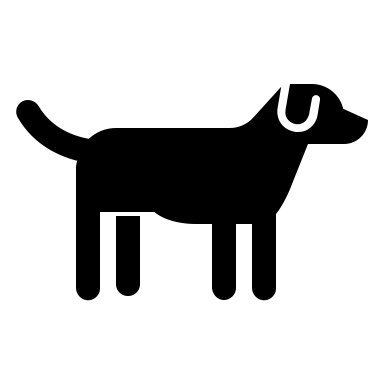 Chat Log09:53:50 From Alison Gibson to Waiting Room Participants:	Welcome! We will be starting at 10am Pacific.		Be sure to come by Maddie’s Pet Forum after the program. Our presenters will be available for questions, and we will also share resources there. 		https://maddies.fund/openarmschallengegroup10:00:45 From Dylan Moore to Everyone:	Hello from Santa Fe NM10:01:01 From Victoria Gingrey to Everyone:	Hi! Victoria Gingrey from Kitsap Humane in Silverdale, WA!10:01:06 From jennifer leary to Everyone:	Hello - Jen from Friends for Life Animal Rescue in PA10:01:06 From Kerri Burrows to Everyone:	Kerri Burrows, Palm Valley in Edinburg, TX10:01:08 From Kerry Morlino to Everyone:	Hi! Guinevere with MatchDog Rescue in Marlton, NJ10:01:11 From Melissa Lesinsky to Everyone:	Good morning from Tucson with Southern Arizona Cat Rescue!10:01:14 From Gina Knepp, Michelson Found Animals to Everyone:	Gina Knepp, Michelson Found Animals - Hamilton, Montana10:01:22 From Trudy Bennett to Everyone:	Trudy with Texas Litter Control in Houston, TX10:01:24 From Jessica Schleder to Everyone:	Hahah great jokes10:01:39 From Brooke Valet to Everyone:	Hi from the SPCA of Brevard in Titusville, FL!10:01:41 From Phablo Dias Silva to Everyone:	Hello from Rio de Janeiro - Brazil10:01:41 From Carolyn Almos to Everyone:	Carolyn from LA Animal Services10:02:00 From Ann Bollmeier to Everyone:	Hello - Annie from St Francis Animal Shelter in Venice, FL10:02:07 From Alison Gibson to Waiting Room Participants:	Find the links to past recordings on this page https://www.maddiesfund.org/open-arms-challenge-huddles.htm10:02:33 From Kimberly Qualls to Everyone:	Hello! Kimberly from LifeLine Animal Project in Atlanta here!10:02:59 From Kathryn Hinton to Everyone:	Kathryn Hinton from Polk County Bully Project in Lakeland, FL10:03:02 From Alison Gibson to Everyone:	Find the links to past recordings on this page https://www.maddiesfund.org/open-arms-challenge-huddles.htm10:03:19 From Alison Gibson to Everyone:	Danielle Harris, Shelter and Life Outcome Manager, Pima Animal Care Center https://webcms.pima.gov/cms/one.aspx?objectId=1846910:03:47 From Alison Gibson to Everyone:	Melissa Lesinsky, Director, Southern Arizona Cat Rescue		https://sacatrescue.org/10:03:59 From Angel Stock to Everyone:	Angel Stock, It's Meow or Never, Tallahassee Fl10:04:06 From Irene C. (she/her), Maddie's Fund to Everyone:	Nice hat @Amber! Happy early Halloween!10:06:55 From Amber Eby (she/hers) Maddie's Fund to Everyone:	Congratulations on your 2 years!10:14:55 From Gloria Dorsey to Everyone:	Good customer service is an art and practice.10:15:19 From Dylan Moore to Everyone:	Bartenders are my go to hire for customer service10:16:28 From Amber Eby (she/hers) Maddie's Fund to Everyone:	Seriously - bartenders and servers!  Just teach them animal handling and some medical terms and they're usually good to go!10:19:48 From Ben Swan to Everyone:	Didn’t homechecks go out with cassette tapes?10:20:53 From Jan Williams to Everyone:	No, homechecks have not gone out with cassette tapes; our rescue still does HV's, virtual or non virtual.10:21:06 From Wendy Frink to Everyone:	æ’’’’’’’’’’’’’’’’’’’’’’’Ö/?????<10:21:20 From Dylan Moore to Everyone:	I also have a tape deck for what its worth.10:21:27 From Wendy Frink to Everyone:	oops. These kittens are wild10:21:33 From Jan Williams to Everyone:	LOL!10:22:23 From Ben Swan to Everyone:	True, I do have a Walkman. Just trying to be clever.10:22:56 From Sharon @MaddieFund to Everyone:	they are adorable together…10:23:31 From Sharon @MaddieFund to Everyone:	I bet this kitty runs the house and gives out all the love to these pups10:23:46 From Jan Williams to Everyone:	Now,  I am curious about how many other rescues do HV's. All that I know of do, but this is a big forum so curious about those of you that do HV's vs not. Thx.10:24:09 From Wendy Frink to Everyone:	The cutest10:28:11 From Jan Williams to Everyone:	Agree 100%...peoples' love for their animals varies and is personal, much like humans loving humans.10:28:30 From Ben Swan to Everyone:	I agree that conversation can be the best HV.10:35:35 From Lisa Saunders to Everyone:	Our rescue still does home checks. Most rescues around us still do. We do it to provide feedback on potential safety issues not to turn them down.10:35:58 From Jan Williams to Everyone:	HV may still be more a process of rescues, not shelters. The shelter I also volunteer with does NOT do HV's.10:36:09 From Sarah Rosenberg (she/they) Paws Between Homes to Everyone:	In Georgia, we are required by the Dept of Ag to do home inspections for our FOSTER Homes but not for adopters.10:36:10 From Tammy Fabian to Everyone:	After doing hv with a hoarder person I know we'll always be doing it10:36:12 From Donna Brown to Everyone:	how are you all feeling about cats indoor only?10:36:27 From Irene C. (she/her), Maddie's Fund to Everyone:	My landlady had a beautiful home, but she ended up surrendering her dog to me, and I moved out to an apartment with him. 11 years of bliss. <310:37:24 From Jan Williams to Everyone:	Yes Lisa, exactly the HV is not meant to be punitive!10:38:55 From Ben Swan to Everyone:	It really depends on resources. And you never know what is the truth behind the curtains.10:39:32 From Alexis Pagoulatos to Everyone:	I don't know any shelters personally who do HVs and I don't know any rescues that don't do HVs. I think the shelter side is just concerned that so many animals are dying in shelters while good adopters keep hitting barriers at rescues.10:39:48 From Alexis Pagoulatos to Everyone:	Colorado10:42:02 From Sarah Rosenberg (she/they) Paws Between Homes to Everyone:	Intentions do not dictate impacts, as we have seen in so many different arenas.10:43:25 From Alison Gibson to Everyone:	Maddie’s Pet Forum Open Arms Challenge Group		https://maddies.fund/openarmschallengegroup10:43:43 From Donna Brown to Everyone:	Most of my feral cat caregivers live "rugged" environments for humans, they turn out to be perfect for cats ;)10:44:15 From Jan Williams to Everyone:	Gina, so sorry to hear about your HV experience. I am so pleased to share with you and others that I just adopted my foster to a very senior couple. They are the PERFECT match for him...they also have plans in place in they pass before the animal. I, by the way did not ask what they would do if they pass b4 the animal..it was offered info to me.10:46:14 From Jan Williams to Everyone:	yup, also in AZ, in the high country  and preparing for snow10:46:30 From Jan Williams to Everyone:	great huddle today! Thanks All.10:47:05 From Irene C. (she/her), Maddie's Fund to Everyone:	Thanks for joining us on the Huddle! Have a great Halloween!10:47:44 From Alison Gibson to Everyone:	Happy HuddleWeen — so fun Amber!
------------------------end-----------------------